Проект«ГТО –уже в детском саду»в старшей группе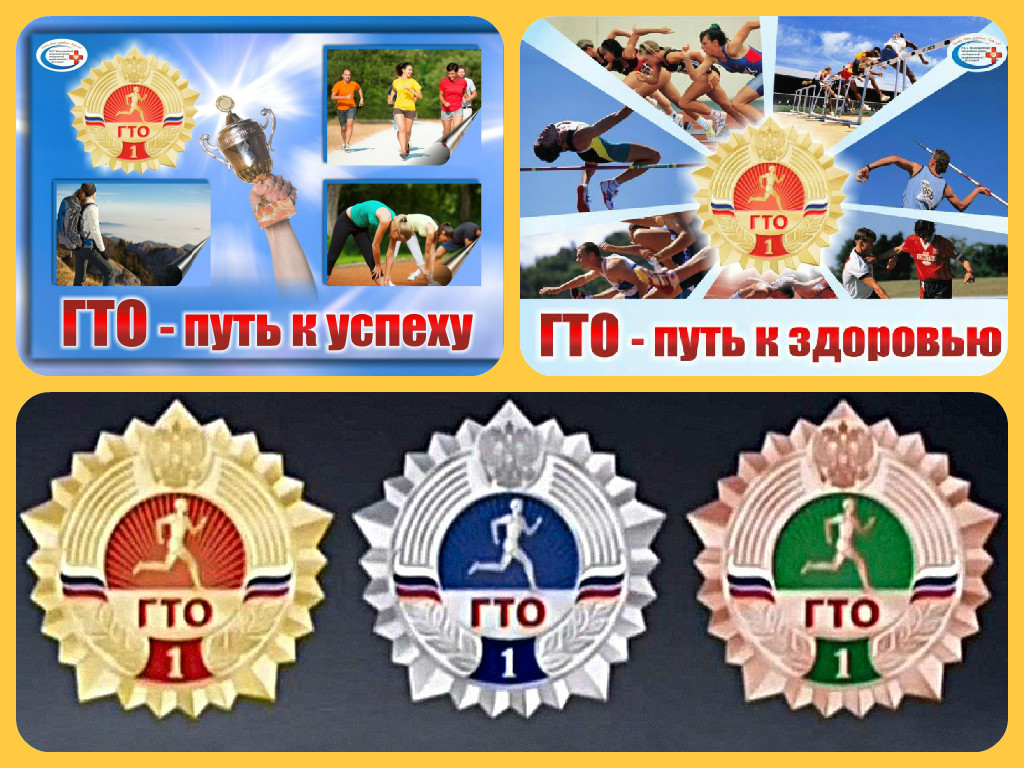 Беловский городской округ УПРАВЛЕНИЕ ОБРАЗОВАНИЯ АДМИНИСТРАЦИИ БЕЛОВСКОГО ГОРОДСКОГО ОКРУГАмуниципальное бюджетное дошкольное образовательное учреждение«Детский сад № 59 «Рябинка» комбинированного вида города Белово»(МБДОУ детский сад №59 города Белово)Проект«ГТО –уже в детском саду»Беловский городской округ Составили: Субботина Л.А.  воспитатель, первой квалификационной категории;Елисова  Н.В.  воспитатель Краткая аннотация: Проект предусматривает разработку методов и форм подготовки в формировании мотивации детей 6-7 лет к сдаче первой ступени ГТО (подготовительные к школе группы ДОУ), пополнение уголка двигательной активности для развития и совершенствования физических качеств современного дошкольника, привлечение родителей, к активному участию в спортивной жизни детского сада. Формированиепотребности в здоровом образе жизни; формирование эколого-валеологического сознания детей; воспитание нравственно-патриотических чувств и толерантной личности.Данный проект может быть полезен педагогам и инструкторам дошкольных учреждений.Содержание: Введение……………………………………………….Обоснование значимости проекта……………………………………………... Этапы работы над проектом……………………………………………………. Ресурсное обеспечение работы над проектом………………………………… Полученный результат………………………………………………………….. Список литературы……………………………………………………………… Приложения……………………………………………………………………... ВведениеПроблема здорового образа жизни в современном обществе сегодня является одной из самых актуальных и становится приоритетным направлением развития образовательной системы, стратегическая цель которой - воспитание и развитие свободной жизнелюбивой личности, обогащенной научными знаниями о природе и человеке, готовой к созидательной творческой деятельности и нравственному поведению. Культура здорового образа жизни выступает как один из основных компонентов общей культуры человека. Вопрос о формировании у подростков ценностного отношения к своему здоровью, здоровью окружающих его людей, получение необходимых знаний о здоровом образе жизни, стремление вести здоровый образ жизни и воспитание в себе негативного отношения к вредным привычкам является  не только актуальным, но и одним из самых важных для подрастающего поколения.   Забота о здоровье ребенка и взрослого человека занимает во всем мире приоритетные позиции, поскольку любой стране нужны личности творческие, гармонично развитые, активные и здоровые.На современном этапе развития общества выявлена тенденция к ухудшению состояния здоровья детей.Анализ современной действительности тенденции к ухудшению состояния здоровья подрастающего поколения позволяет выявить следующие противоречия:- между потребностью общества, заинтересованного в воспитании здоровой личности, с одной стороны, и резким ухудшением состояния здоровья подрастающего поколения, с другой;- между недостаточным уровнем валеологических знаний детей и необходимостью воспитания подрастающего поколения в духе бережного отношения к своему здоровью;- между необходимостью перехода на новые методы оздоровительных мероприятий и отсутствием адекватного учебно-методического комплекса.Поэтому целенаправленная работа по организации физкультурно-оздоровительной деятельности с вовлечением родителей позволит не только сохранить здоровье  детей,  но и сформировать у них знания о культуре здоровья, мотивацию на здоровый образ жизни, создать условия для раскрытия индивидуальных возможностей и резервов организма.В то же время за последние годы наметилась положительная тенденция в развитии физической культуры и спорта в Российской Федерации. В первую очередь, это связано с улучшением материально-технической, нормативно-правовой, организационной, научно-образовательной и пропагандистской баз физкультурно-спортивного движения.Вместе с тем, исходя из задач, поставленной в национальной доктрине «Наша Новая школа»,  необходимо существенно увеличить число российских граждан, ведущих активный и здоровый образ жизни.Исправить ситуацию и достичь указанных целей, призван ряд мер, принимаемых на государственном  уровне. Ключевой из них стало введение в действие с 1 сентября . в Российской Федерации Всероссийского физкультурно-оздоровительного комплекса «Готов к труду и обороне» (ГТО), главной целью данной меры является охват всего населения страны, как взрослых, так и детей,  общим спортивным движением. Настоящий проект «ГТО  - уже в детском саду»  содержит актуальность выбранной темы, цели и задачи, анализ ситуации и желаемых результатов, проектное решение, оценку необходимых для реализации проекта ресурсов, описание ожидаемых результатов.Обоснование значимости проектаТема: « ГТО уже в детском саду»Название:  Физкультурно-оздоровительный праздник «Веселые  старты»Вид проекта:  познавательный,  информационно - практико-ориентированныйАктуальность:  тема проекта выбрана не случайно, так как проблема сохранения и укрепления здоровья детей была и остается на современном этапе актуальной.  Цель нашей работы сохранить и укрепить здоровье детей.  Формирование здорового образа жизни закладывается с детства.  Главный результат нашей работы – здоровые, жизнерадостные дети. С внедрением Всероссийского физкультурно-спортивного комплекса  "Готов к труду и обороне" должна произойти модернизация системы физического воспитания и системы развития массового детско-юношеского спорта в образовательных учреждениях. Эта одна из важнейших проблем требует решения при всеобщем участии и самыми эффективными методами. Необходимо сформировать у населения осознанные потребности в систематических занятиях физической культурой и спортом и ведении здорового образа жизни. С целью пропаганды здорового образа жизни, формирования интереса к Всероссийскому физкультурно-спортивному комплексу «Готов к труду и обороне» у родителей воспитанников, развитие двигательной активности, мы разработали данный проект. Для достижения цели были определены задачи:Способствовать укреплению  и охране здоровья детей.Пропагандировать здоровый образ жизни через беседы с детьми, совместные мероприятия с родителями воспитанников.Повысить интерес к Всероссийскому физкультурно-спортивному комплексу «Готов к труду и обороне» через проведение родительских собраний, размещение наглядной информации в уголке для родителей, проведение совместных спортивных мероприятий.Содействовать созданию условий для формирования и совершенствования умений и навыков в основных видах движений.Побуждать детей к участию в совместных играх и физических упражнениях.Способствовать формированию у детей положительных эмоций, активности в самостоятельной двигательной деятельности.Время реализации проекта:  краткосрочный, групповой.Участники проекта: воспитатели, дети старшей  группы,  родители.Предполагаемый результат:1.    Участие родителей в совместных спортивных мероприятиях.2. Пополнение предметно-развивающей среды, обеспечивающей познавательную и двигательную активность.3. Проявление стойкого интереса у детей и родителей к физкультурно-оздоровительным мероприятиям, соблюдение здорового образа жизни.Продукт проектной деятельности: конспект физкультурно-оздоровительного праздника «Нам со с спортом по пути ГТО ждет впереди»;нестандартное оборудование уголка двигательной активности;продукт совместной деятельности с детьми – плакат «Виды спорта», лепка «Я спортсмен»;конспекты бесед с детьми: «История развития комплекса «ГТО», «Для чего нужны спортивные награды», «Как становятся великими спортсменами», «Как сохранить здоровье?»; консультации для родителей по теме проекта «Как научить ребенка соблюдать режим дня», «Спорт - здоровье», «Как помочь ребенку стать спортсменом»; дидактические игры: «Найди нужный снаряд», «Что перепутал художник», «Спортсмены силачи»; конспект родительского собрания «Нам со спортом по пути ГТО ждет впереди»;презентация «Физкультурно-оздоровительная работа в детском саду».Методы проекта:Физкультурные занятия,  беседы, игровые ситуации,  дидактические игры, подвижные игры,  рассматривание картин и иллюстраций, оформление выставки рисунков, чтение художественной литературы, консультативный материал для родителей.Этапы  проекта:	1этап – организационный2этап – продуктивный3 этап – презентационныйпрезентация проекта;фотовыставка «Галерея спорта»;выставка рисунков детей на тему «Мой любимый вид спорта»Ресурсное обеспечение проектаКадровое:создание творческой группы педагогов и родителей.Научно-методическое:подбор печатных, теоретических материалов  методическое сопровождение проектной деятельности; разработка системы планирования, методических материалов (конспекты,сценарии, картотека исследований и опытов, и т. п.); Организационное: организация работы творческой группы по реализации этапов проекта;  проведение физкультурно – спортивного праздника педагогами совместно с детьми и родителями; определение критериев эффективности реализации проектаИнформационное: использование возможностей ИКТ для проведения организованной образовательной деятельности с детьми; использование ИКТ  , создания наглядных консультаций и рекомендаций для педагогов и родителей; создание банка методических материалов. Материально-техническое: размещение информации и методических материалов на сайте ДОУ; участие в педагогических мероприятиях и конкурсах педагогического мастерства, в том числе дистанционных онлайн-форумах по данной теме; публикации методических статей на сайтах педагогических сообществ и в методических журналах;оформление фотоколлажа, презентаций, буклетов по результатам реализации. Данный проект позволил:в результате проведённых мероприятий   повысилсяинтерес дошкольников к нормам ГТО, возникла потребность заниматься в спортивных секциях.Мы считаем, что проект « ГТО уже в детском саду» реализован успешно.Внедрение всех форм работы в комплексе способствовал развитию физических процессов, улучшению умственных способностей, потребности к систематическим занятиям спортом.Перспективы дальнейшей работы:Сам проект и отдельные мероприятия можно использовать в образовательном процессе различных образовательных учреждений.Накопленный банк методических разработок планируется подготовить к интернет-публикации с целью дальнейшего использования педагогами.Список литературы:Указ Президента Российской Федерации от 24 марта 2014 г. № 172 «О Всероссийском физкультурно-спортивном комплексе «Готов к труду и обороне» (ГТО)»,Постановление Правительства Российской Федерации от 11 июня 2014 г. № 540 «Об утверждении Положения о Всероссийском физкультурно-спортивном комплексе «Готов к труду и обороне» (ГТО)».Распоряжение Правительства РФ от 30.06.2014 N 1165-р «Об утверждении плана мероприятий по поэтапному внедрению Всероссийского физкультурно-спортивного комплекса «Готов к труду и обороне» (ГТО)Приказ Министерства спорта РФ от 11 июня 2014 года № 471 «Государственные требования к уровню физической подготовленности населения при выполнении нормативов Всероссийского физкультурно-спортивного комплекса «Готов к труду и обороне» (ГТО)»Указ Президента Российской Федерации от 20 октября 2012 года № 1416«О совершенствовании государственной политики в области патриотического воспитания».Стратегия развития воспитания в Российской Федерации на период до 2025 года. Правительство российской федерации распоряжение от 29 мая 2015 г. № 996-р Москва.http://www.gto-normy.ru/normy-gto-dlya-shkolnikov/#1-stupen – нормативы ГТО.http://www.gto-normy.ru/category/normativnye-akty/ — нормативно-правовые акты по ВФСК ГТО.http://www.minsport.gov.ru/sport/physical-culture/41/23356/ — методические рекомендации по ВФСК ГТО.http://www.minsport.gov.ru/sport/physical-culture/fiz-ra-papk/4384/ — страничка сайта Минспорта РФ о ВФСК ГТО, значок ВФСК ГТО.Приложение Конспект родительского собранияКонспект спортивного праздникаФотоприложениеМетодическая работаРабота воспитателя с детьмиРабота воспитателя с родителями1. Определение целей и задач проекта.2. Подбор материала и оборудования для бесед, презентаций, спортивных праздников, спортивных игр, эстафет.3.Сотрудничество с родителями4. Изучение нормативно-правовых документов по введению Всероссийского физкультурно-спортивного комплекса "Готов к труду  и обороне " (ГТО) , 2014 г.5.Заседание творческой рабочей группы педагогов  и родителей   по распределению направлений  практической деятельности  для реализации проекта « ГТО уже в детском саду»6. Разработка плана мероприятий по введению проекта.7. Подбор спортивных игр, эстафет, подвижных игр, презентаций о спорте,  наглядного материала. 1. Рассматривание картинок и фотографий с изображением разных видов спорта.2. Использование дидактических игр, посвященных разным видам спорта: «Назови вид спорта», «Спортивное оборудование».3. Составление сборника рассказов детей о любимом спортсмене.4. Беседы о спорте1. Беседы 2.консультации «Спорт в жизни людей» «Роль семьи в физическом воспитании ребёнка» «Детский фитнес дома» «Зачем заниматься утренней гимнастикой и физкультурой?»Методическая работаРабота воспитателя с детьмиРабота воспитателя с родителями1 Пополнение развивающей предметно-пространственной среды группы, центра физического развития;1.  плакат «Виды спорта», 2. 2. лепка «Я спортсмен»;3.конспекты бесед с детьми: «История развития комплекса «ГТО», «Для чего нужны спортивные награды», «Как становятся великими спортсменами», «Как сохранить здоровье?»; 4. Проведение подвижных, спортивных, народных игр, эстафет;1. Собрание «Нам со спортом по пути – ГТО ждет впереди»2. Проведение физкультурно-оздоровительного праздника «Веселые старты»